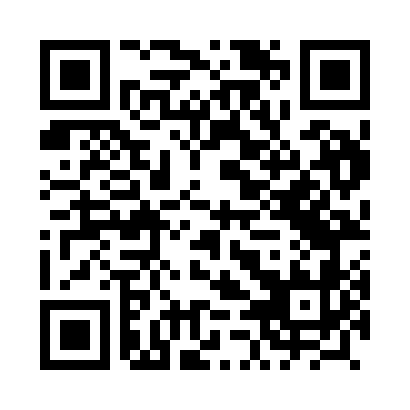 Prayer times for Sielc Pieklo, PolandMon 1 Apr 2024 - Tue 30 Apr 2024High Latitude Method: Angle Based RulePrayer Calculation Method: Muslim World LeagueAsar Calculation Method: HanafiPrayer times provided by https://www.salahtimes.comDateDayFajrSunriseDhuhrAsrMaghribIsha1Mon4:056:0812:395:067:119:072Tue4:026:0612:395:077:139:103Wed3:586:0412:395:087:159:124Thu3:556:0112:385:097:169:145Fri3:525:5912:385:117:189:176Sat3:495:5712:385:127:209:197Sun3:465:5412:375:137:229:228Mon3:435:5212:375:157:239:249Tue3:405:5012:375:167:259:2710Wed3:365:4712:375:177:279:3011Thu3:335:4512:365:187:299:3212Fri3:305:4312:365:207:319:3513Sat3:265:4012:365:217:329:3814Sun3:235:3812:365:227:349:4015Mon3:205:3612:355:237:369:4316Tue3:165:3412:355:247:389:4617Wed3:135:3112:355:267:409:4918Thu3:095:2912:355:277:419:5219Fri3:065:2712:355:287:439:5520Sat3:025:2512:345:297:459:5821Sun2:595:2212:345:307:4710:0122Mon2:555:2012:345:317:4810:0423Tue2:515:1812:345:337:5010:0724Wed2:475:1612:345:347:5210:1025Thu2:445:1412:335:357:5410:1326Fri2:405:1212:335:367:5610:1727Sat2:365:1012:335:377:5710:2028Sun2:325:0812:335:387:5910:2329Mon2:285:0612:335:398:0110:2730Tue2:235:0412:335:408:0310:30